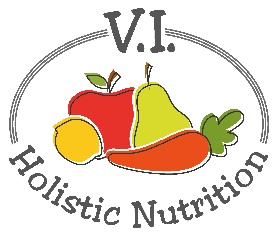 THAI COCONUT CURRY WITH CHICKPEASThis super fast and easy recipe is absolutely delicious.  It makes 4 servings and freezes really well making it a super fast healthy meal on the go. Chickpeas add a great texture and boost the protein content.  Serve this over brown rice to really make a meal.Ingredients1 Tbs. dark sesame oil or coconut oil2 large shallot bulbs, diced2 cloves of garlic, minced or diced finely1 can coconut milk2 Tbs. tamari or soy-free coconut seasoning sauce1 Tbs. dried basil1 tsp. salt½ tsp. turmericA little black pepper1 can chickpeas or 1 ½ cups cooked1 large tomato, diced1 cup spinach, shreddedCooked brown rice MethodIn a medium pot or large deep sauce pan, add oil and heat on low medium (4).Sauté the shallots and garlic until the shallots are translucent. Add the coconut milk, tamari, basil, salt, turmeric and pepper and heat through until the coconut milk has melted.Add the chickpeas, tomato and spinach and cook for about 10 minutes on low simmer until the spinach has wilted.Serve over brown rice or cool and freeze in glass containers.